	Коммерческое предложение.НаименованиеНа условиях предоплаты, руб/м, с НДСНа  условиях отсрочки платежа, руб/м, с НДСПровод медный ПВПровод медный ПВПровод медный ПВПВ1 1х1,54,304,69ПВ1 1х2,57,127,77ПВ1 1х411,5812,63ПВ1 1х617,2018,75Кабель медный силовой ВВГ 0,66кВКабель медный силовой ВВГ 0,66кВКабель медный силовой ВВГ 0,66кВВВГ 2х1,59,7910,68ВВГ 2х2,515,9017,33ВВГ 2х424,8427,08ВВГ 2х636,2939,56ВВГ 3х1,514,1715,45ВВГ 3х2,523,2125,30ВВГ 3х436,7640,07ВВГ 3х654,3159,20ВВГ 4х1,518,8720,57ВВГ 4х2,534,2037,28ВВГ 4х673,3079,90ВВГ 5х1,523,6025,73ВВГ 5х2,538,7842,28ВВГ 5х462,1967,79ВВГ 5х691,5199,75Кабель медный силовой ВВГнг 0,66кВКабель медный силовой ВВГнг 0,66кВКабель медный силовой ВВГнг 0,66кВВВГнг 1х412,7913,95ВВГнг 2х1,59,9710,87ВВГнг 2х2,516,2317,70ВВГнг 3х1,514,5915,91ВВГнг 3х2.523,9626,12ВВГнг 3х436,8240,14ВВГнг 3х654,9559,90ВВГнг 4х1,519,4721,23ВВГнг 4х2,535,2338,41ВВГнг 4х451,6556,30ВВГнг 5х1,524,0526,22ВВГнг 5х2,538,4441,90ВВГнг 5х463,9569,71ВВГнг 5х692,32100,63Кабель медный силовой ВВГнг-LS 0,66кВКабель медный силовой ВВГнг-LS 0,66кВКабель медный силовой ВВГнг-LS 0,66кВВВГнг-LS 2х1,511,3011,80ВВГнг-LS 2х2,516,8917,63ВВГнг-LS 3х1,516,3917,10ВВГнг-LS 3х2.525,0726,16ВВГнг-LS 5х1,527,1628,34ВВГнг-LS 5х2,542,6044,45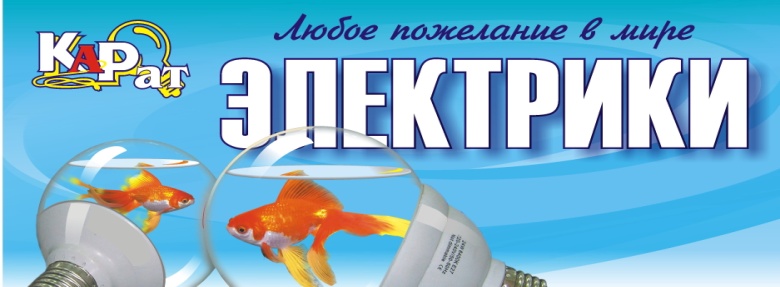 